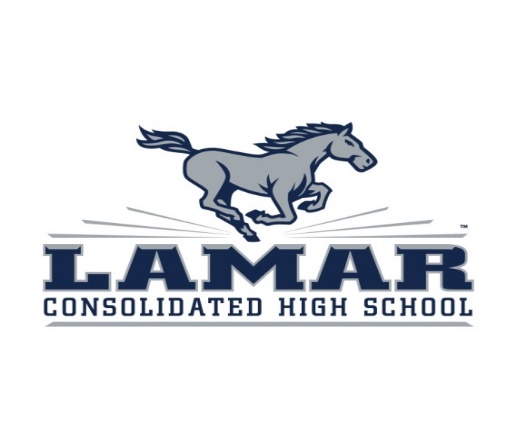  PO Box 754, Richmond, TX 77469Member Name: ________________________________________	        Phone: ________________Email Address: _______________________________________________________________________Home Address: ______________________________________________________________________2020-2021 Membership Options_____Colt Membership $25 (receive free decal)_____Pony Membership $50 (receive free t-shirt)        indicate size ___________ Mustang Membership $75 (receive free decal & t-shirt)       indicate size _____________ Stampede Membership $100 (receive TWO free t-shirts)     indicate sizes _______          ****  (one membership covers your family)Donation: □ $100     □ $50      □$20     □ Other_______  □ Cash     □ Check     □ PayPal  (paypal.me/LamarAllSportsBC)     Total Due: _______Does your company offer employees a matching gift benefit that can double your gift to the Athletic Booster Club of LCHS?  Check with your HR department!.  We will be happy to assist in completing the paperwork for you!Please mail in this form with payment to the above address, deliver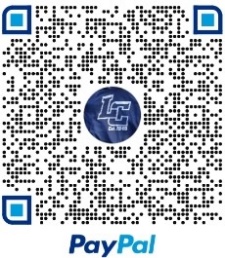  to your coach or any booster club officer or pay by PayPal      (paypal.me/LamarAllSportsBC).  Please make checks payable to LCHS ABC.  Link to online form:   http://bit.ly/lamarabcAthlete NameGradeSport 1Sport 2Sport 3